Концерт народного коллектива театра танца «Топ- топ» в МБОУ «СОШ №2» в рамках акции «Покажи себя!»             В начале 2019 года администрация ЦКТ г. Поворино своим творческим объединениям объявила акцию «Покажи себя!». Первым в ней решил принять участие танцевальный ансамбль. Во главе с балетмейстером народного коллектива театра танца «Топ-топ» Юлией Созиной воспитанники 8 февраля продемонстрировали своё творчество на базе МБОУ «СОШ № 2».          Они поделились с ребятами своими успехами, которых добились в танцевальном искусстве. Также целью их выступления стало привлечение школьников к культурной жизни города и района. Так как коллектив «Топ-топ» разновозрастной (от 5 до 18 лет), то программа пришлась по вкусу и младшим школьникам, и старшеклассникам. В дальнейшем инициативу в участии этой акции  подхватят и другие творческие объединения ЦКТ.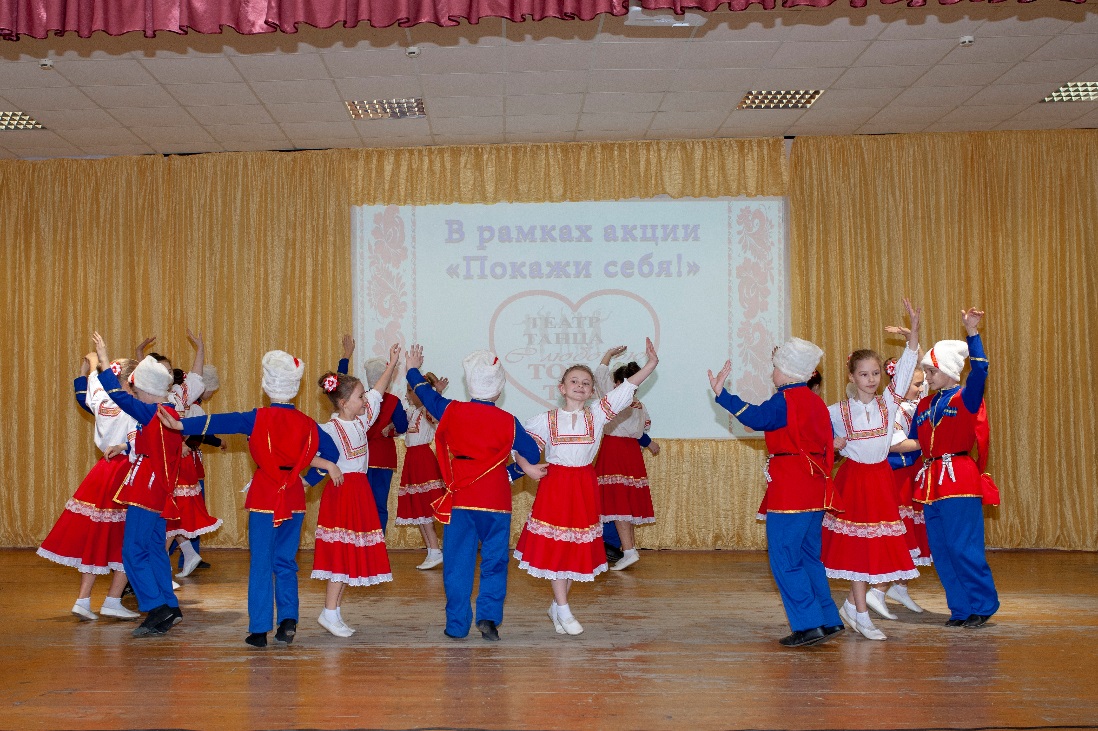 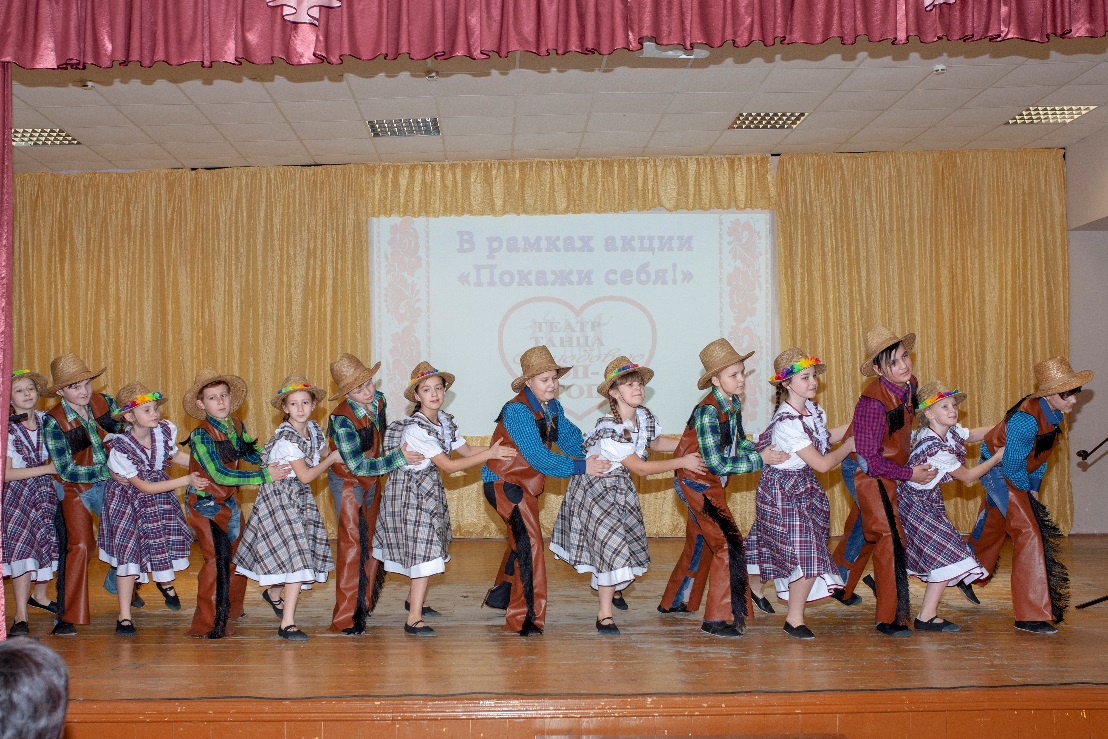 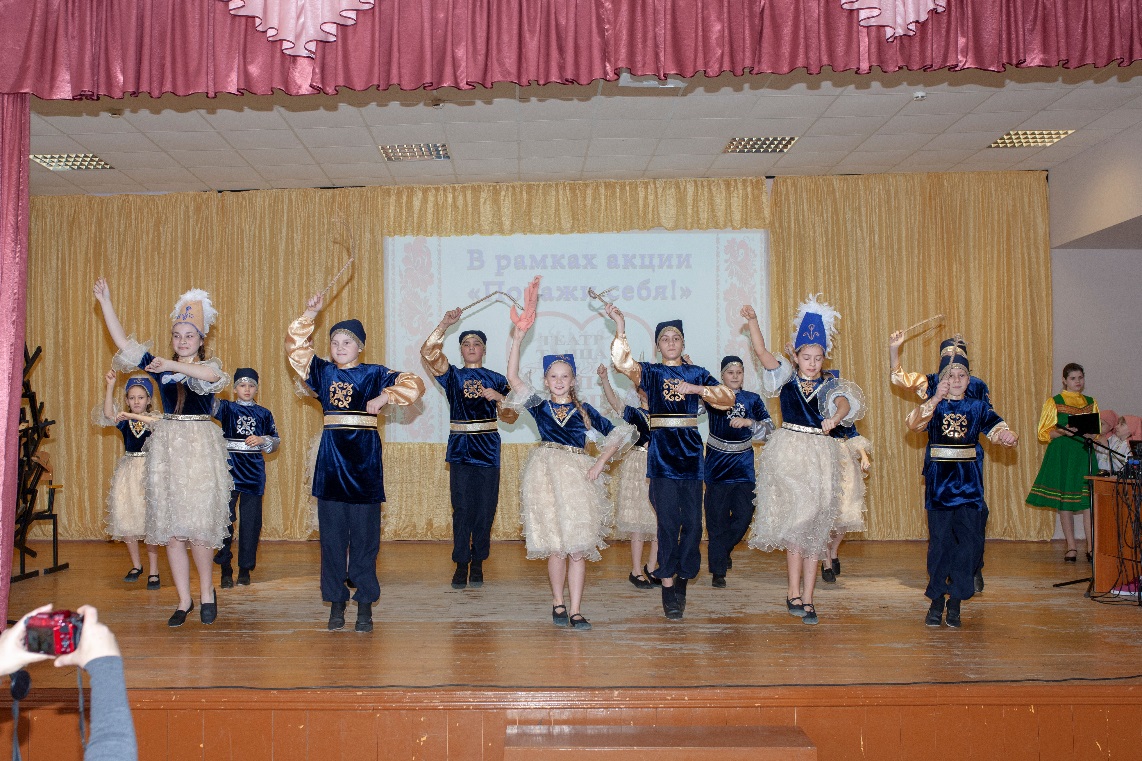 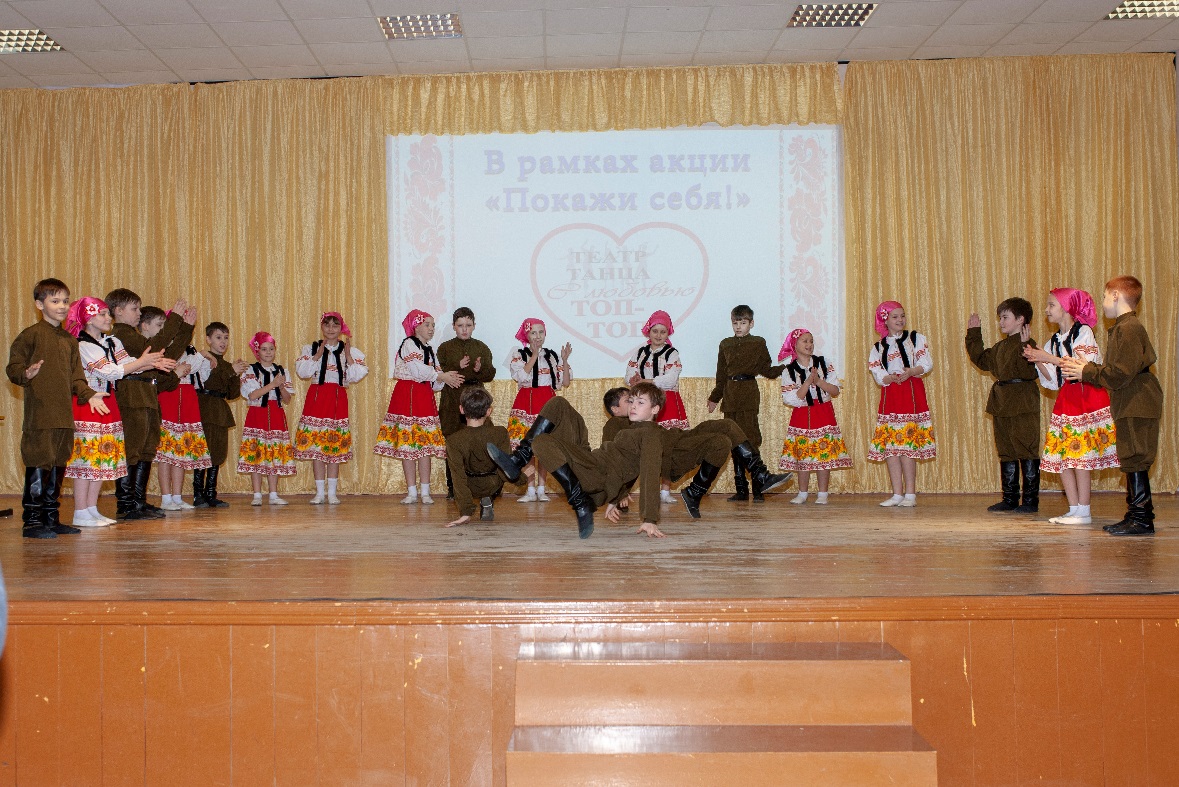 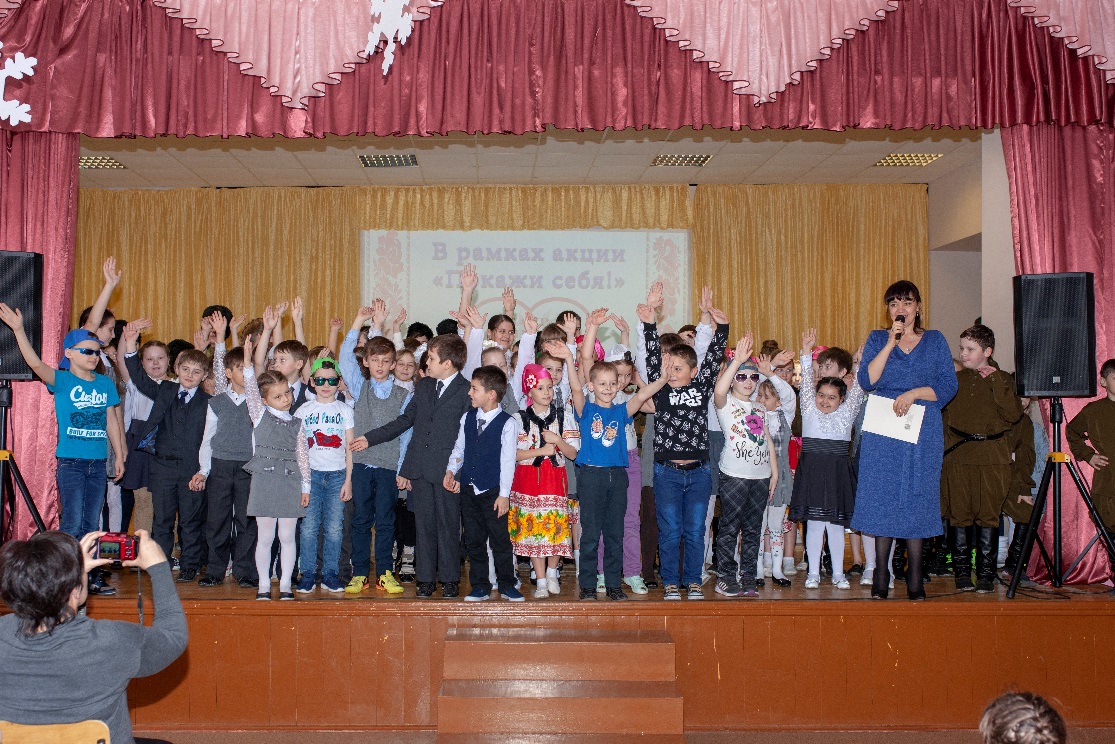 